S1 Fig. CFAP57 in non-cultured cells 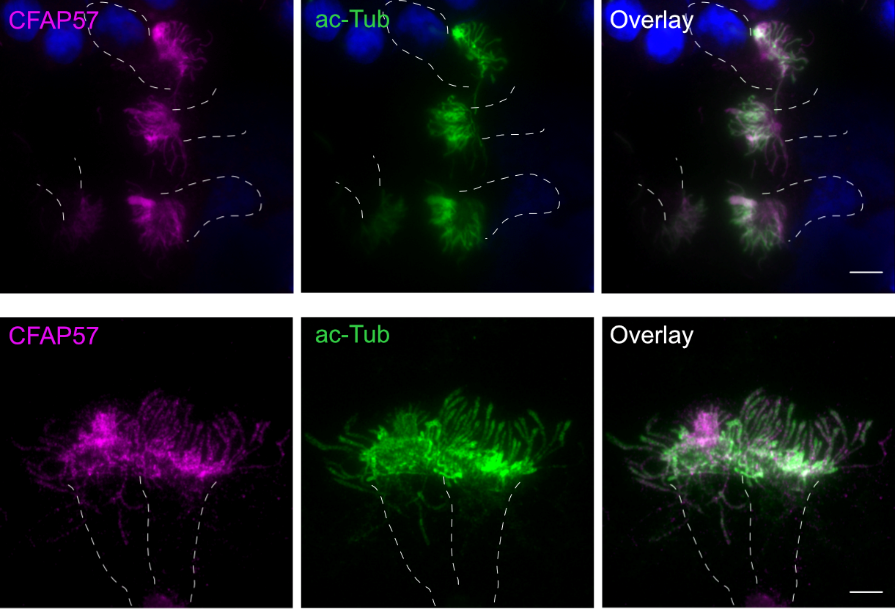 Images showing examples of CFAP57 immunostaining in non-cultured normal tracheal ciliated cells. Cells were scraped off fresh human trachea, immunostained for detection of acetylated alpha-tubulin and CFAP57 as detailed in the Materials and Methods. Scale bar 10 µm.